TALLER DE MOVIMIENTO UNIFORME ACELERADO 1.    ¿Cuál es la aceleración de un móvil que en 17 segundos alcanza una velocidad de 5 m/s habiendo partido del reposo?2.    Un móvil disminuye su velocidad en 63 m/s, durante 24 segundos. ¿Cuál es su aceleración.3.    Un automóvil que viaja a 124 m/s aplica los frenos y detiene el vehículo después de 56 segundos. ¿Cuál fue su aceleración?4.    ¿Qué velocidad adquiere un móvil que parte del reposo y se acelera a razón de 48 m/s2 en 5s?5.    ¿Qué tiempo tarda un móvil en incrementar su velocidad de 114 m/s a 98 m/s con una aceleración de 14 m/s2?6.    ¿Cuánto tarda un vehículo en recorrer 156 km con velocidad constante de 32 m/s? 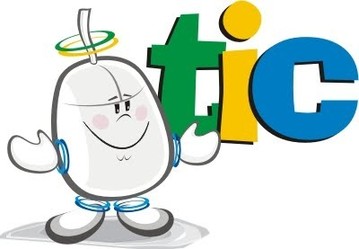 TALLER  DE FÍSICA PARA RESOLVER EN CLASEResuelve los siguientes problemas:1.    ¿Cuál es la aceleración de un móvil que en 17 segundos alcanza una velocidad de 5 m/s habiendo partido del reposo?2.    ¿Cuál es la aceleración de un móvil cuya velocidad aumenta en 35 m/s cada  8 segundos?3.    Un móvil disminuye su velocidad en 63 m/s, durante 24 segundos. ¿Cuál es su aceleración4. Un móvil viaja con velocidad de 52 m/s y 28 segundos después su velocidad ha disminuido hasta 23 m/s. Calcula su aceleración.5. Un automóvil que viaja a 124 m/s aplica los frenos y detiene el vehículo después de 56 segundos. ¿Cuál fue su aceleración?6. ¿Qué velocidad adquiere un móvil que parte del reposo y se acelera a razón de 48 m/s2 en 5s?7. ¿Qué tiempo tarda un móvil en incrementar su velocidad de 114 m/s a 98 m/s con una aceleración de 14 m/s2?8. ¿Qué velocidad tenía un cuerpo que en 24 s adquiere una velocidad de 124 m/s con aceleración de 44 m/s2?   